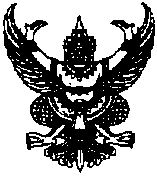                               		บันทึกข้อความส่วนราชการ   โรงเรียนบดินทรเดชา (สิงห์ สิงหเสนี)ที่ …….........................................			วันที่ ...............................................................................            เรื่อง  รายงานการตรวจสอบและรับรองข้อมูลข้าราชการครูผู้ขอมีหรือเลื่อนวิทยฐานะ---------------------------------------------------------------------------------------------------------------------------------เรียน  ผู้อำนวยการโรงเรียนบดินทรเดชา (สิงห์ สิงหเสนี)		ตามคำสั่งโรงเรียนบดินทรเดชา (สิงห์ สิงหเสนี) ที่ ……../......... เรื่อง แต่งตั้งคณะกรรมการตรวจสอบ กลั่นกรองและประเมินผลการปฏิบัติงานครูผู้ขอมีวิทยฐานะหรือเลื่อนวิทยฐานะ ปีพ.ศ. .................  โดยมอบหมายให้ข้าพเจ้าและคณะกรรมการ คือ		1.......................................................................................	ประธานกรรมการ		2........................................................................................	กรรมการ		3........................................................................................	กรรมการและเลขานุการปฏิบัติหน้าที่ ตรวจสอบ กลั่นกรองและรับรองข้อมูลในแบบคำขอมีหรือเลื่อนวิทยฐานะ วฐ.2                            ของ...................................................................และสรุป รายงานผลการดำเนินงานต่อผู้บังคับบัญชาตามลำดับ นั้น     ในการนี้  คณะกรรมการได้ดำเนินการตรวจสอบ กลั่นกรองและรับรองข้อมูลเสร็จสิ้นแล้วตั้งแต่วันที่....................................................  พบว่า ผู้ขอมีหรือเลื่อนวิทยฐานะ	1. คุณสมบัติตามหลักเกณฑ์ 			1.1 ระยะเวลาการดำรงตำแหน่ง ครู/วิทยฐานะที่ดำรงอยู่ปัจจุบัน		 ถูกต้อง ครบถ้วนตามหลักเกณฑ์ในปีการศึกษา.......................................................................		 ไม่ถูกต้อง ไม่ครบถ้วนตามหลักเกณฑ์ในปีการศึกษา...............................................................			1.2 จำนวนชั่วโมงการปฏิบัติงาน 		 ถูกต้อง ครบถ้วนตามหลักเกณฑ์ในปีการศึกษา.......................................................................		 ไม่ถูกต้อง ไม่ครบถ้วนตามหลักเกณฑ์ในปีการศึกษา................................................................			1.3 การมีวินัย คุณธรรม จริยธรรมและจรรยาบรรณวิชาชีพย้อนหลังนับถึงวันที่ยื่นคำขอ		 ไม่เคยถูกลงโทษทางวินัย/จรรยาบรรณวิชาชีพ ในปีการศึกษา.................................................		 เคยถูกลงโทษทางวินัย/จรรยาบรรณวิชาชีพ ในปีการศึกษา.....................................................			1.4 ผ่านการพัฒนาตามหลักเกณฑ์ที่ ก.ค.ศ. กำหนด (ว 22/2560)		 ถูกต้อง มีชั่วโมงการพัฒนาครบถ้วนตามหลักเกณฑ์ในปีการศึกษา..........................................		 ไม่ถูกต้อง มีชั่วโมงการพัฒนาไม่ครบถ้วนตามหลักเกณฑ์ในปีการศึกษา..................................1.5 รายงานผลการประเมินผลงานที่เกิดจากการปฏิบัติหน้าที่เมื่อสิ้นปีการศึกษา                  (3 ด้าน 13 ตัวชี้วัด )		 ถูกต้อง ครบถ้วนตามหลักเกณฑ์ในปีการศึกษา........................................................................		 ไม่ถูกต้อง ไม่ครบถ้วนตามหลักเกณฑ์ในปีการศึกษา................................................................ตารางสรุปผลการประเมินผลงานที่เกิดจากการปฏิบัติหน้าที่2. รายงาน เอกสาร หลักฐานอ้างอิง 		 ผ่านเกณฑ์ ปีการศึกษา...........................................		 ไม่ผ่านเกณฑ์ ปีการศึกษา....................................... แต่ให้จัดทำรายงาน/เอกสารหลักฐานอ้างอิงเพิ่มเติมตามรายละเอียดดังแนบ		จึงเรียนมาเพื่อโปรดทราบและพิจารณา              ลงขื่อ .....................................................			  	                  (...................................................)				       	               ประธานกรรมการ                  ลงชื่อ ..............................................            	ลงชื่อ ................................................  	                        (...............................................)	          	     (...............................................)                                                        กรรมการ		            กรรมการและเลขานุการ/ผู้รายงาน	                                                                      วันที่................................................บันทึกความเห็นของ รองผู้อำนวยการกลุ่มบริหารงานบุคคล	 ตรวจสอบคุณสมบัติแล้ว...............................................................................................................	จึงเรียนมาเพื่อโปรดพิจารณา ..............................................................................................................						ลงชื่อ..............................................................						 	  (…………………………………………)						      รองผู้อำนวยการ กลุ่มบริหารงานบุคคล						      วันที่......................................................พิจารณา/สั่งการ ของผู้อำนวยการโรงเรียน 	พิจารณา/สั่งการ 	 ผ่าน ปีการศึกษา...........................................		 ไม่ผ่าน ปีการศึกษา.....................................................................................................................................................................................................................						ลงชื่อ....................................................................						                  (นายวิสิทธิ์      ใจเถิง)						ผู้อำนวยการโรงเรียนบดินทรเดชา (สิงห์ สิงหเสนี)						    วันที่..............................................................ตัวชี้วัดระดับคุณภาพระดับคุณภาพระดับคุณภาพระดับคุณภาพระดับคุณภาพหมายเหตุตัวชี้วัดระดับ 1ระดับ 2ระดับ 3ระดับ 4ระดับ 5หมายเหตุ1. ด้านการจัดการเรียนการสอน        1.1 การสร้างและหรือพัฒนาหลักสูตรเกณฑ์การตัดสิน วิทยฐานะครูชำนาญการ      (1) ด้านที่ 1 ทุกตัวชี้วัด  ต้องมีผลการประเมิน ไม่ต่ำกว่าระดับ 2  และ      (2) ด้านที่ 2 และด้านที่ 3  แต่ละด้าน ต้องมีผลการประเมินไม่ต่ำกว่าระดับ 2 ไม่น้อยกว่า  1 ตัวชี้วัดวิทยฐานะครูชำนาญการพิเศษ                (1) ด้านที่ 1 ทุกตัวชี้วัด  ต้องมีผลการประเมิน  ไม่ต่ำกว่าระดับ 3 และ      (2) ด้านที่ 2 และด้านที่ 3  ต้องมีผลการประเมิน ทั้ง 2 ด้าน ไม่ต่ำกว่าระดับ 2  รวมกันแล้ว ไม่น้อยกว่า 3 ตัวชี้วัดวิทยฐานะครูเชี่ยวชาญ        (1) ด้านที่ 1 ทุกตัวชี้วัด ต้องมีผลการประเมิน  ไม่ต่ำกว่าระดับ 4 และ       (2) ด้านที่ 2 และด้านที่ 3  ต้องมีผลการประเมิน ทั้ง 2 ด้าน ไม่ต่ำกว่าระดับ 3 รวมกันแล้ว  ไม่น้อยกว่า 3 ตัวชี้วัดวิทยฐานะครูเชี่ยวชาญพิเศษ       (1) ด้านที่ 1 ทุกตัวชี้วัด  ต้องมีผลการประเมิน  ไม่ต่ำกว่าระดับ 5 และ       (2) ด้านที่ 2 และด้านที่ 3  ต้องมีผลการประเมิน ทั้ง 2 ด้าน ไม่ต่ำกว่าระดับ 4 รวมกันแล้ว ไม่น้อยกว่า 3 ตัวชี้วัด    1.2 การจัดการเรียนรู้       1.2.1 การออกแบบหน่วยการเรียนรู้เกณฑ์การตัดสิน วิทยฐานะครูชำนาญการ      (1) ด้านที่ 1 ทุกตัวชี้วัด  ต้องมีผลการประเมิน ไม่ต่ำกว่าระดับ 2  และ      (2) ด้านที่ 2 และด้านที่ 3  แต่ละด้าน ต้องมีผลการประเมินไม่ต่ำกว่าระดับ 2 ไม่น้อยกว่า  1 ตัวชี้วัดวิทยฐานะครูชำนาญการพิเศษ                (1) ด้านที่ 1 ทุกตัวชี้วัด  ต้องมีผลการประเมิน  ไม่ต่ำกว่าระดับ 3 และ      (2) ด้านที่ 2 และด้านที่ 3  ต้องมีผลการประเมิน ทั้ง 2 ด้าน ไม่ต่ำกว่าระดับ 2  รวมกันแล้ว ไม่น้อยกว่า 3 ตัวชี้วัดวิทยฐานะครูเชี่ยวชาญ        (1) ด้านที่ 1 ทุกตัวชี้วัด ต้องมีผลการประเมิน  ไม่ต่ำกว่าระดับ 4 และ       (2) ด้านที่ 2 และด้านที่ 3  ต้องมีผลการประเมิน ทั้ง 2 ด้าน ไม่ต่ำกว่าระดับ 3 รวมกันแล้ว  ไม่น้อยกว่า 3 ตัวชี้วัดวิทยฐานะครูเชี่ยวชาญพิเศษ       (1) ด้านที่ 1 ทุกตัวชี้วัด  ต้องมีผลการประเมิน  ไม่ต่ำกว่าระดับ 5 และ       (2) ด้านที่ 2 และด้านที่ 3  ต้องมีผลการประเมิน ทั้ง 2 ด้าน ไม่ต่ำกว่าระดับ 4 รวมกันแล้ว ไม่น้อยกว่า 3 ตัวชี้วัด      1.2.2 การจัดทำแผนการจัดการเรียนรู้/ แผนการจัดการศึกษาเฉพาะบุคคล(IEP)/ แผนการสอนรายบุคคล(IIP)/แผนการจัด ประสบการณ์เกณฑ์การตัดสิน วิทยฐานะครูชำนาญการ      (1) ด้านที่ 1 ทุกตัวชี้วัด  ต้องมีผลการประเมิน ไม่ต่ำกว่าระดับ 2  และ      (2) ด้านที่ 2 และด้านที่ 3  แต่ละด้าน ต้องมีผลการประเมินไม่ต่ำกว่าระดับ 2 ไม่น้อยกว่า  1 ตัวชี้วัดวิทยฐานะครูชำนาญการพิเศษ                (1) ด้านที่ 1 ทุกตัวชี้วัด  ต้องมีผลการประเมิน  ไม่ต่ำกว่าระดับ 3 และ      (2) ด้านที่ 2 และด้านที่ 3  ต้องมีผลการประเมิน ทั้ง 2 ด้าน ไม่ต่ำกว่าระดับ 2  รวมกันแล้ว ไม่น้อยกว่า 3 ตัวชี้วัดวิทยฐานะครูเชี่ยวชาญ        (1) ด้านที่ 1 ทุกตัวชี้วัด ต้องมีผลการประเมิน  ไม่ต่ำกว่าระดับ 4 และ       (2) ด้านที่ 2 และด้านที่ 3  ต้องมีผลการประเมิน ทั้ง 2 ด้าน ไม่ต่ำกว่าระดับ 3 รวมกันแล้ว  ไม่น้อยกว่า 3 ตัวชี้วัดวิทยฐานะครูเชี่ยวชาญพิเศษ       (1) ด้านที่ 1 ทุกตัวชี้วัด  ต้องมีผลการประเมิน  ไม่ต่ำกว่าระดับ 5 และ       (2) ด้านที่ 2 และด้านที่ 3  ต้องมีผลการประเมิน ทั้ง 2 ด้าน ไม่ต่ำกว่าระดับ 4 รวมกันแล้ว ไม่น้อยกว่า 3 ตัวชี้วัด      1.2.3 กลยุทธ์ในการจัดการเรียนรู้เกณฑ์การตัดสิน วิทยฐานะครูชำนาญการ      (1) ด้านที่ 1 ทุกตัวชี้วัด  ต้องมีผลการประเมิน ไม่ต่ำกว่าระดับ 2  และ      (2) ด้านที่ 2 และด้านที่ 3  แต่ละด้าน ต้องมีผลการประเมินไม่ต่ำกว่าระดับ 2 ไม่น้อยกว่า  1 ตัวชี้วัดวิทยฐานะครูชำนาญการพิเศษ                (1) ด้านที่ 1 ทุกตัวชี้วัด  ต้องมีผลการประเมิน  ไม่ต่ำกว่าระดับ 3 และ      (2) ด้านที่ 2 และด้านที่ 3  ต้องมีผลการประเมิน ทั้ง 2 ด้าน ไม่ต่ำกว่าระดับ 2  รวมกันแล้ว ไม่น้อยกว่า 3 ตัวชี้วัดวิทยฐานะครูเชี่ยวชาญ        (1) ด้านที่ 1 ทุกตัวชี้วัด ต้องมีผลการประเมิน  ไม่ต่ำกว่าระดับ 4 และ       (2) ด้านที่ 2 และด้านที่ 3  ต้องมีผลการประเมิน ทั้ง 2 ด้าน ไม่ต่ำกว่าระดับ 3 รวมกันแล้ว  ไม่น้อยกว่า 3 ตัวชี้วัดวิทยฐานะครูเชี่ยวชาญพิเศษ       (1) ด้านที่ 1 ทุกตัวชี้วัด  ต้องมีผลการประเมิน  ไม่ต่ำกว่าระดับ 5 และ       (2) ด้านที่ 2 และด้านที่ 3  ต้องมีผลการประเมิน ทั้ง 2 ด้าน ไม่ต่ำกว่าระดับ 4 รวมกันแล้ว ไม่น้อยกว่า 3 ตัวชี้วัด      1.2.4 คุณภาพผู้เรียนเกณฑ์การตัดสิน วิทยฐานะครูชำนาญการ      (1) ด้านที่ 1 ทุกตัวชี้วัด  ต้องมีผลการประเมิน ไม่ต่ำกว่าระดับ 2  และ      (2) ด้านที่ 2 และด้านที่ 3  แต่ละด้าน ต้องมีผลการประเมินไม่ต่ำกว่าระดับ 2 ไม่น้อยกว่า  1 ตัวชี้วัดวิทยฐานะครูชำนาญการพิเศษ                (1) ด้านที่ 1 ทุกตัวชี้วัด  ต้องมีผลการประเมิน  ไม่ต่ำกว่าระดับ 3 และ      (2) ด้านที่ 2 และด้านที่ 3  ต้องมีผลการประเมิน ทั้ง 2 ด้าน ไม่ต่ำกว่าระดับ 2  รวมกันแล้ว ไม่น้อยกว่า 3 ตัวชี้วัดวิทยฐานะครูเชี่ยวชาญ        (1) ด้านที่ 1 ทุกตัวชี้วัด ต้องมีผลการประเมิน  ไม่ต่ำกว่าระดับ 4 และ       (2) ด้านที่ 2 และด้านที่ 3  ต้องมีผลการประเมิน ทั้ง 2 ด้าน ไม่ต่ำกว่าระดับ 3 รวมกันแล้ว  ไม่น้อยกว่า 3 ตัวชี้วัดวิทยฐานะครูเชี่ยวชาญพิเศษ       (1) ด้านที่ 1 ทุกตัวชี้วัด  ต้องมีผลการประเมิน  ไม่ต่ำกว่าระดับ 5 และ       (2) ด้านที่ 2 และด้านที่ 3  ต้องมีผลการประเมิน ทั้ง 2 ด้าน ไม่ต่ำกว่าระดับ 4 รวมกันแล้ว ไม่น้อยกว่า 3 ตัวชี้วัด   1.3 การสร้างและการพัฒนา สื่อ นวัตกรรม เทคโนโลยีทางการศึกษาและแหล่งเรียนรู้เกณฑ์การตัดสิน วิทยฐานะครูชำนาญการ      (1) ด้านที่ 1 ทุกตัวชี้วัด  ต้องมีผลการประเมิน ไม่ต่ำกว่าระดับ 2  และ      (2) ด้านที่ 2 และด้านที่ 3  แต่ละด้าน ต้องมีผลการประเมินไม่ต่ำกว่าระดับ 2 ไม่น้อยกว่า  1 ตัวชี้วัดวิทยฐานะครูชำนาญการพิเศษ                (1) ด้านที่ 1 ทุกตัวชี้วัด  ต้องมีผลการประเมิน  ไม่ต่ำกว่าระดับ 3 และ      (2) ด้านที่ 2 และด้านที่ 3  ต้องมีผลการประเมิน ทั้ง 2 ด้าน ไม่ต่ำกว่าระดับ 2  รวมกันแล้ว ไม่น้อยกว่า 3 ตัวชี้วัดวิทยฐานะครูเชี่ยวชาญ        (1) ด้านที่ 1 ทุกตัวชี้วัด ต้องมีผลการประเมิน  ไม่ต่ำกว่าระดับ 4 และ       (2) ด้านที่ 2 และด้านที่ 3  ต้องมีผลการประเมิน ทั้ง 2 ด้าน ไม่ต่ำกว่าระดับ 3 รวมกันแล้ว  ไม่น้อยกว่า 3 ตัวชี้วัดวิทยฐานะครูเชี่ยวชาญพิเศษ       (1) ด้านที่ 1 ทุกตัวชี้วัด  ต้องมีผลการประเมิน  ไม่ต่ำกว่าระดับ 5 และ       (2) ด้านที่ 2 และด้านที่ 3  ต้องมีผลการประเมิน ทั้ง 2 ด้าน ไม่ต่ำกว่าระดับ 4 รวมกันแล้ว ไม่น้อยกว่า 3 ตัวชี้วัด   1.4 การวัดและประเมินผลการเรียนรู้เกณฑ์การตัดสิน วิทยฐานะครูชำนาญการ      (1) ด้านที่ 1 ทุกตัวชี้วัด  ต้องมีผลการประเมิน ไม่ต่ำกว่าระดับ 2  และ      (2) ด้านที่ 2 และด้านที่ 3  แต่ละด้าน ต้องมีผลการประเมินไม่ต่ำกว่าระดับ 2 ไม่น้อยกว่า  1 ตัวชี้วัดวิทยฐานะครูชำนาญการพิเศษ                (1) ด้านที่ 1 ทุกตัวชี้วัด  ต้องมีผลการประเมิน  ไม่ต่ำกว่าระดับ 3 และ      (2) ด้านที่ 2 และด้านที่ 3  ต้องมีผลการประเมิน ทั้ง 2 ด้าน ไม่ต่ำกว่าระดับ 2  รวมกันแล้ว ไม่น้อยกว่า 3 ตัวชี้วัดวิทยฐานะครูเชี่ยวชาญ        (1) ด้านที่ 1 ทุกตัวชี้วัด ต้องมีผลการประเมิน  ไม่ต่ำกว่าระดับ 4 และ       (2) ด้านที่ 2 และด้านที่ 3  ต้องมีผลการประเมิน ทั้ง 2 ด้าน ไม่ต่ำกว่าระดับ 3 รวมกันแล้ว  ไม่น้อยกว่า 3 ตัวชี้วัดวิทยฐานะครูเชี่ยวชาญพิเศษ       (1) ด้านที่ 1 ทุกตัวชี้วัด  ต้องมีผลการประเมิน  ไม่ต่ำกว่าระดับ 5 และ       (2) ด้านที่ 2 และด้านที่ 3  ต้องมีผลการประเมิน ทั้ง 2 ด้าน ไม่ต่ำกว่าระดับ 4 รวมกันแล้ว ไม่น้อยกว่า 3 ตัวชี้วัด   1.5 การวิจัยเพื่อพัฒนาการเรียนรู้เกณฑ์การตัดสิน วิทยฐานะครูชำนาญการ      (1) ด้านที่ 1 ทุกตัวชี้วัด  ต้องมีผลการประเมิน ไม่ต่ำกว่าระดับ 2  และ      (2) ด้านที่ 2 และด้านที่ 3  แต่ละด้าน ต้องมีผลการประเมินไม่ต่ำกว่าระดับ 2 ไม่น้อยกว่า  1 ตัวชี้วัดวิทยฐานะครูชำนาญการพิเศษ                (1) ด้านที่ 1 ทุกตัวชี้วัด  ต้องมีผลการประเมิน  ไม่ต่ำกว่าระดับ 3 และ      (2) ด้านที่ 2 และด้านที่ 3  ต้องมีผลการประเมิน ทั้ง 2 ด้าน ไม่ต่ำกว่าระดับ 2  รวมกันแล้ว ไม่น้อยกว่า 3 ตัวชี้วัดวิทยฐานะครูเชี่ยวชาญ        (1) ด้านที่ 1 ทุกตัวชี้วัด ต้องมีผลการประเมิน  ไม่ต่ำกว่าระดับ 4 และ       (2) ด้านที่ 2 และด้านที่ 3  ต้องมีผลการประเมิน ทั้ง 2 ด้าน ไม่ต่ำกว่าระดับ 3 รวมกันแล้ว  ไม่น้อยกว่า 3 ตัวชี้วัดวิทยฐานะครูเชี่ยวชาญพิเศษ       (1) ด้านที่ 1 ทุกตัวชี้วัด  ต้องมีผลการประเมิน  ไม่ต่ำกว่าระดับ 5 และ       (2) ด้านที่ 2 และด้านที่ 3  ต้องมีผลการประเมิน ทั้ง 2 ด้าน ไม่ต่ำกว่าระดับ 4 รวมกันแล้ว ไม่น้อยกว่า 3 ตัวชี้วัด2. ด้านการบริหารจัดการชั้นเรียน    2.1 การบริหารจัดการชั้นเรียนเกณฑ์การตัดสิน วิทยฐานะครูชำนาญการ      (1) ด้านที่ 1 ทุกตัวชี้วัด  ต้องมีผลการประเมิน ไม่ต่ำกว่าระดับ 2  และ      (2) ด้านที่ 2 และด้านที่ 3  แต่ละด้าน ต้องมีผลการประเมินไม่ต่ำกว่าระดับ 2 ไม่น้อยกว่า  1 ตัวชี้วัดวิทยฐานะครูชำนาญการพิเศษ                (1) ด้านที่ 1 ทุกตัวชี้วัด  ต้องมีผลการประเมิน  ไม่ต่ำกว่าระดับ 3 และ      (2) ด้านที่ 2 และด้านที่ 3  ต้องมีผลการประเมิน ทั้ง 2 ด้าน ไม่ต่ำกว่าระดับ 2  รวมกันแล้ว ไม่น้อยกว่า 3 ตัวชี้วัดวิทยฐานะครูเชี่ยวชาญ        (1) ด้านที่ 1 ทุกตัวชี้วัด ต้องมีผลการประเมิน  ไม่ต่ำกว่าระดับ 4 และ       (2) ด้านที่ 2 และด้านที่ 3  ต้องมีผลการประเมิน ทั้ง 2 ด้าน ไม่ต่ำกว่าระดับ 3 รวมกันแล้ว  ไม่น้อยกว่า 3 ตัวชี้วัดวิทยฐานะครูเชี่ยวชาญพิเศษ       (1) ด้านที่ 1 ทุกตัวชี้วัด  ต้องมีผลการประเมิน  ไม่ต่ำกว่าระดับ 5 และ       (2) ด้านที่ 2 และด้านที่ 3  ต้องมีผลการประเมิน ทั้ง 2 ด้าน ไม่ต่ำกว่าระดับ 4 รวมกันแล้ว ไม่น้อยกว่า 3 ตัวชี้วัด   2.2 การจัดระบบดูแลช่วยเหลือผู้เรียนเกณฑ์การตัดสิน วิทยฐานะครูชำนาญการ      (1) ด้านที่ 1 ทุกตัวชี้วัด  ต้องมีผลการประเมิน ไม่ต่ำกว่าระดับ 2  และ      (2) ด้านที่ 2 และด้านที่ 3  แต่ละด้าน ต้องมีผลการประเมินไม่ต่ำกว่าระดับ 2 ไม่น้อยกว่า  1 ตัวชี้วัดวิทยฐานะครูชำนาญการพิเศษ                (1) ด้านที่ 1 ทุกตัวชี้วัด  ต้องมีผลการประเมิน  ไม่ต่ำกว่าระดับ 3 และ      (2) ด้านที่ 2 และด้านที่ 3  ต้องมีผลการประเมิน ทั้ง 2 ด้าน ไม่ต่ำกว่าระดับ 2  รวมกันแล้ว ไม่น้อยกว่า 3 ตัวชี้วัดวิทยฐานะครูเชี่ยวชาญ        (1) ด้านที่ 1 ทุกตัวชี้วัด ต้องมีผลการประเมิน  ไม่ต่ำกว่าระดับ 4 และ       (2) ด้านที่ 2 และด้านที่ 3  ต้องมีผลการประเมิน ทั้ง 2 ด้าน ไม่ต่ำกว่าระดับ 3 รวมกันแล้ว  ไม่น้อยกว่า 3 ตัวชี้วัดวิทยฐานะครูเชี่ยวชาญพิเศษ       (1) ด้านที่ 1 ทุกตัวชี้วัด  ต้องมีผลการประเมิน  ไม่ต่ำกว่าระดับ 5 และ       (2) ด้านที่ 2 และด้านที่ 3  ต้องมีผลการประเมิน ทั้ง 2 ด้าน ไม่ต่ำกว่าระดับ 4 รวมกันแล้ว ไม่น้อยกว่า 3 ตัวชี้วัด   2.3 การจัดทำข้อมูลสารสนเทศ  และเอกสารประจำชั้นเรียนหรือประจำวิชาเกณฑ์การตัดสิน วิทยฐานะครูชำนาญการ      (1) ด้านที่ 1 ทุกตัวชี้วัด  ต้องมีผลการประเมิน ไม่ต่ำกว่าระดับ 2  และ      (2) ด้านที่ 2 และด้านที่ 3  แต่ละด้าน ต้องมีผลการประเมินไม่ต่ำกว่าระดับ 2 ไม่น้อยกว่า  1 ตัวชี้วัดวิทยฐานะครูชำนาญการพิเศษ                (1) ด้านที่ 1 ทุกตัวชี้วัด  ต้องมีผลการประเมิน  ไม่ต่ำกว่าระดับ 3 และ      (2) ด้านที่ 2 และด้านที่ 3  ต้องมีผลการประเมิน ทั้ง 2 ด้าน ไม่ต่ำกว่าระดับ 2  รวมกันแล้ว ไม่น้อยกว่า 3 ตัวชี้วัดวิทยฐานะครูเชี่ยวชาญ        (1) ด้านที่ 1 ทุกตัวชี้วัด ต้องมีผลการประเมิน  ไม่ต่ำกว่าระดับ 4 และ       (2) ด้านที่ 2 และด้านที่ 3  ต้องมีผลการประเมิน ทั้ง 2 ด้าน ไม่ต่ำกว่าระดับ 3 รวมกันแล้ว  ไม่น้อยกว่า 3 ตัวชี้วัดวิทยฐานะครูเชี่ยวชาญพิเศษ       (1) ด้านที่ 1 ทุกตัวชี้วัด  ต้องมีผลการประเมิน  ไม่ต่ำกว่าระดับ 5 และ       (2) ด้านที่ 2 และด้านที่ 3  ต้องมีผลการประเมิน ทั้ง 2 ด้าน ไม่ต่ำกว่าระดับ 4 รวมกันแล้ว ไม่น้อยกว่า 3 ตัวชี้วัด3. ด้านการพัฒนาตนเองและพัฒนาวิชาชีพ        3.1 การพัฒนาตนเองเกณฑ์การตัดสิน วิทยฐานะครูชำนาญการ      (1) ด้านที่ 1 ทุกตัวชี้วัด  ต้องมีผลการประเมิน ไม่ต่ำกว่าระดับ 2  และ      (2) ด้านที่ 2 และด้านที่ 3  แต่ละด้าน ต้องมีผลการประเมินไม่ต่ำกว่าระดับ 2 ไม่น้อยกว่า  1 ตัวชี้วัดวิทยฐานะครูชำนาญการพิเศษ                (1) ด้านที่ 1 ทุกตัวชี้วัด  ต้องมีผลการประเมิน  ไม่ต่ำกว่าระดับ 3 และ      (2) ด้านที่ 2 และด้านที่ 3  ต้องมีผลการประเมิน ทั้ง 2 ด้าน ไม่ต่ำกว่าระดับ 2  รวมกันแล้ว ไม่น้อยกว่า 3 ตัวชี้วัดวิทยฐานะครูเชี่ยวชาญ        (1) ด้านที่ 1 ทุกตัวชี้วัด ต้องมีผลการประเมิน  ไม่ต่ำกว่าระดับ 4 และ       (2) ด้านที่ 2 และด้านที่ 3  ต้องมีผลการประเมิน ทั้ง 2 ด้าน ไม่ต่ำกว่าระดับ 3 รวมกันแล้ว  ไม่น้อยกว่า 3 ตัวชี้วัดวิทยฐานะครูเชี่ยวชาญพิเศษ       (1) ด้านที่ 1 ทุกตัวชี้วัด  ต้องมีผลการประเมิน  ไม่ต่ำกว่าระดับ 5 และ       (2) ด้านที่ 2 และด้านที่ 3  ต้องมีผลการประเมิน ทั้ง 2 ด้าน ไม่ต่ำกว่าระดับ 4 รวมกันแล้ว ไม่น้อยกว่า 3 ตัวชี้วัด   3.2 การพัฒนาวิชาชีพเกณฑ์การตัดสิน วิทยฐานะครูชำนาญการ      (1) ด้านที่ 1 ทุกตัวชี้วัด  ต้องมีผลการประเมิน ไม่ต่ำกว่าระดับ 2  และ      (2) ด้านที่ 2 และด้านที่ 3  แต่ละด้าน ต้องมีผลการประเมินไม่ต่ำกว่าระดับ 2 ไม่น้อยกว่า  1 ตัวชี้วัดวิทยฐานะครูชำนาญการพิเศษ                (1) ด้านที่ 1 ทุกตัวชี้วัด  ต้องมีผลการประเมิน  ไม่ต่ำกว่าระดับ 3 และ      (2) ด้านที่ 2 และด้านที่ 3  ต้องมีผลการประเมิน ทั้ง 2 ด้าน ไม่ต่ำกว่าระดับ 2  รวมกันแล้ว ไม่น้อยกว่า 3 ตัวชี้วัดวิทยฐานะครูเชี่ยวชาญ        (1) ด้านที่ 1 ทุกตัวชี้วัด ต้องมีผลการประเมิน  ไม่ต่ำกว่าระดับ 4 และ       (2) ด้านที่ 2 และด้านที่ 3  ต้องมีผลการประเมิน ทั้ง 2 ด้าน ไม่ต่ำกว่าระดับ 3 รวมกันแล้ว  ไม่น้อยกว่า 3 ตัวชี้วัดวิทยฐานะครูเชี่ยวชาญพิเศษ       (1) ด้านที่ 1 ทุกตัวชี้วัด  ต้องมีผลการประเมิน  ไม่ต่ำกว่าระดับ 5 และ       (2) ด้านที่ 2 และด้านที่ 3  ต้องมีผลการประเมิน ทั้ง 2 ด้าน ไม่ต่ำกว่าระดับ 4 รวมกันแล้ว ไม่น้อยกว่า 3 ตัวชี้วัด